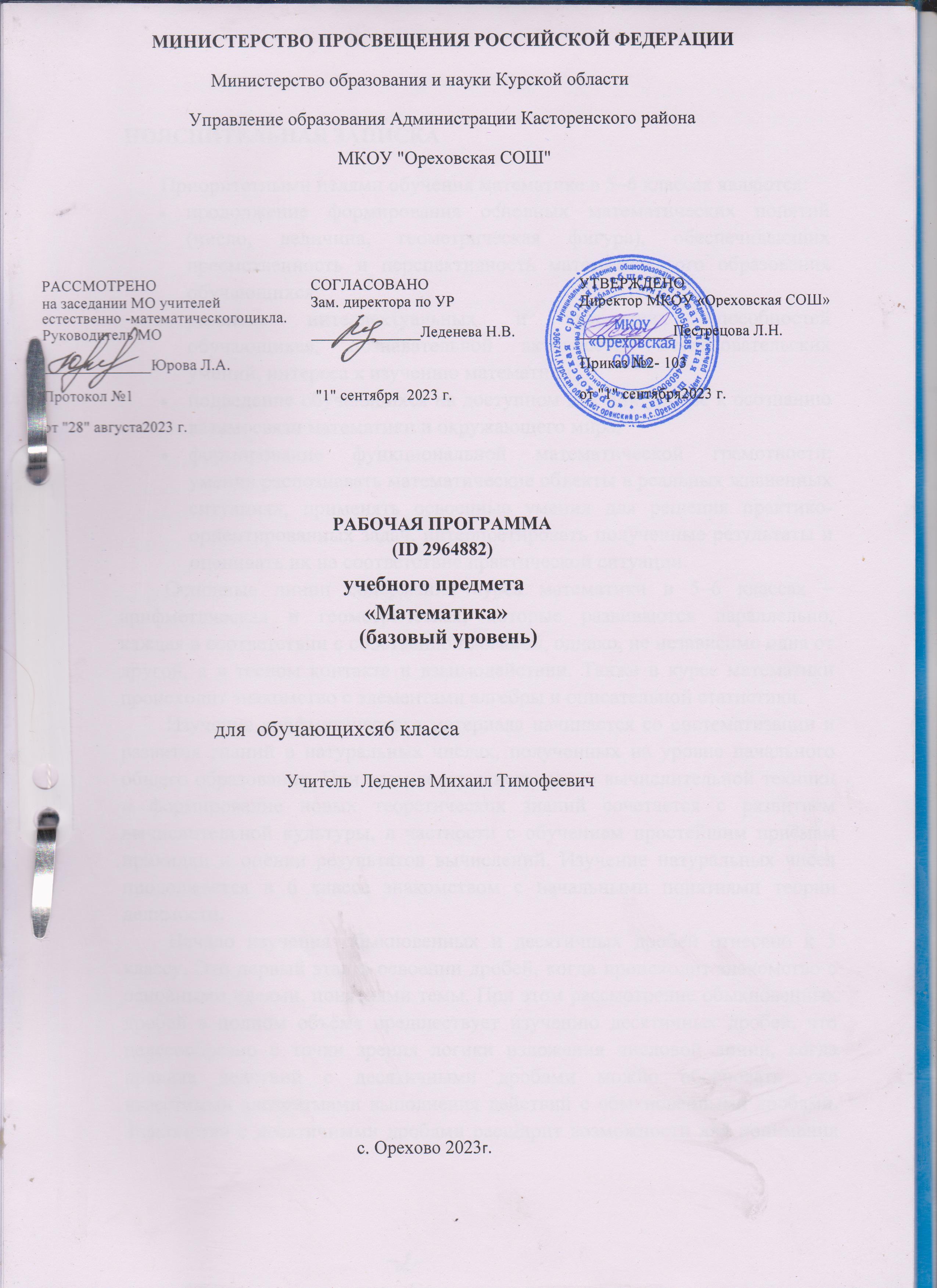  ‌​ПОЯСНИТЕЛЬНАЯ ЗАПИСКАПриоритетными целями обучения математике в 5–6 классах являются:продолжение формирования основных математических понятий (число, величина, геометрическая фигура), обеспечивающих преемственность и перспективность математического образования обучающихся;развитие интеллектуальных и творческих способностей обучающихся, познавательной активности, исследовательских умений, интереса к изучению математики;подведение обучающихся на доступном для них уровне к осознанию взаимосвязи математики и окружающего мира;формирование функциональной математической грамотности: умения распознавать математические объекты в реальных жизненных ситуациях, применять освоенные умения для решения практико-ориентированных задач, интерпретировать полученные результаты и оценивать их на соответствие практической ситуации.Основные линии содержания курса математики в 5–6 классах – арифметическая и геометрическая, которые развиваются параллельно, каждая в соответствии с собственной логикой, однако, не независимо одна от другой, а в тесном контакте и взаимодействии. Также в курсе математики происходит знакомство с элементами алгебры и описательной статистики.Изучение арифметического материала начинается со систематизации и развития знаний о натуральных числах, полученных на уровне начального общего образования. При этом совершенствование вычислительной техники и формирование новых теоретических знаний сочетается с развитием вычислительной культуры, в частности с обучением простейшим приёмам прикидки и оценки результатов вычислений. Изучение натуральных чисел продолжается в 6 классе знакомством с начальными понятиями теории делимости.Начало изучения обыкновенных и десятичных дробей отнесено к 5 классу. Это первый этап в освоении дробей, когда происходит знакомство с основными идеями, понятиями темы. При этом рассмотрение обыкновенных дробей в полном объёме предшествует изучению десятичных дробей, что целесообразно с точки зрения логики изложения числовой линии, когда правила действий с десятичными дробями можно обосновать уже известными алгоритмами выполнения действий с обыкновенными дробями. Знакомство с десятичными дробями расширит возможности для понимания обучающимися прикладного применения новой записи при изучении других предметов и при практическом использовании. К 6 классу отнесён второй этап в изучении дробей, где происходит совершенствование навыков сравнения и преобразования дробей, освоение новых вычислительных алгоритмов, оттачивание техники вычислений, в том числе значений выражений, содержащих и обыкновенные, и десятичные дроби, установление связей между ними, рассмотрение приёмов решения задач на дроби. В начале 6 класса происходит знакомство с понятием процента.Особенностью изучения положительных и отрицательных чисел является то, что они также могут рассматриваться в несколько этапов. В 6 классе в начале изучения темы «Положительные и отрицательные числа» выделяется подтема «Целые числа», в рамках которой знакомство с отрицательными числами и действиями с положительными и отрицательными числами происходит на основе содержательного подхода. Это позволяет на доступном уровне познакомить обучающихся практически со всеми основными понятиями темы, в том числе и с правилами знаков при выполнении арифметических действий. Изучение рациональных чисел на этом не закончится, а будет продолжено в курсе алгебры 7 класса.При обучении решению текстовых задач в 5–6 классах используются арифметические приёмы решения. При отработке вычислительных навыков в 5–6 классах рассматриваются текстовые задачи следующих видов: задачи на движение, на части, на покупки, на работу и производительность, на проценты, на отношения и пропорции. Обучающиеся знакомятся с приёмами решения задач перебором возможных вариантов, учатся работать с информацией, представленной в форме таблиц или диаграмм.В программе учебного курса «Математика» предусмотрено формирование пропедевтических алгебраических представлений. Буква как символ некоторого числа в зависимости от математического контекста вводится постепенно. Буквенная символика широко используется прежде всего для записи общих утверждений и предложений, формул, в частности для вычисления геометрических величин, в качестве «заместителя» числа.В программе учебного курса «Математика» представлена наглядная геометрия, направленная на развитие образного мышления, пространственного воображения, изобразительных умений. Это важный этап в изучении геометрии, который осуществляется на наглядно-практическом уровне, опирается на наглядно-образное мышление обучающихся. Большая роль отводится практической деятельности, опыту, эксперименту, моделированию. Обучающиеся знакомятся с геометрическими фигурами на плоскости и в пространстве, с их простейшими конфигурациями, учатся изображать их на нелинованной и клетчатой бумаге, рассматривают их простейшие свойства. В процессе изучения наглядной геометрии знания, полученные обучающимися на уровне начального общего образования, систематизируются и расширяются.Согласно учебному плану в 5–6 классах изучается интегрированный предмет «Математика», который включает арифметический материал и наглядную геометрию, а также пропедевтические сведения из алгебры, элементы логики и начала описательной статистики.‌На изучение учебного курса «Математика» отводится 340 часов: в 5 классе – 170 часов (5 часов в неделю), в 6 классе – 170 часов (5 часов в неделю).‌‌‌СОДЕРЖАНИЕ ОБУЧЕНИЯ 6 КЛАССНатуральные числаАрифметические действия с многозначными натуральными числами. Числовые выражения, порядок действий, использование скобок. Использование при вычислениях переместительного и сочетательного свойств сложения и умножения, распределительного свойства умножения. Округление натуральных чисел. Делители и кратные числа, наибольший общий делитель и наименьшее общее кратное. Делимость суммы и произведения. Деление с остатком.ДробиОбыкновенная дробь, основное свойство дроби, сокращение дробей. Сравнение и упорядочивание дробей. Решение задач на нахождение части от целого и целого по его части. Дробное число как результат деления. Представление десятичной дроби в виде обыкновенной дроби и возможность представления обыкновенной дроби в виде десятичной. Десятичные дроби и метрическая система мер. Арифметические действия и числовые выражения с обыкновенными и десятичными дробями.Отношение. Деление в данном отношении. Масштаб, пропорция. Применение пропорций при решении задач.Понятие процента. Вычисление процента от величины и величины по её проценту. Выражение процентов десятичными дробями. Решение задач на проценты. Выражение отношения величин в процентах.Положительные и отрицательные числаПоложительные и отрицательные числа. Целые числа. Модуль числа, геометрическая интерпретация модуля числа. Изображение чисел на координатной прямой. Числовые промежутки. Сравнение чисел. Арифметические действия с положительными и отрицательными числами.Прямоугольная система координат на плоскости. Координаты точки на плоскости, абсцисса и ордината. Построение точек и фигур на координатной плоскости.Буквенные выраженияПрименение букв для записи математических выражений и предложений. Свойства арифметических действий. Буквенные выражения и числовые подстановки. Буквенные равенства, нахождение неизвестного компонента. Формулы, формулы периметра и площади прямоугольника, квадрата, объёма параллелепипеда и куба.Решение текстовых задачРешение текстовых задач арифметическим способом. Решение логических задач. Решение задач перебором всех возможных вариантов.Решение задач, содержащих зависимости, связывающих величины: скорость, время, расстояние, цена, количество, стоимость, производительность, время, объём работы. Единицы измерения: массы, стоимости, расстояния, времени, скорости. Связь между единицами измерения каждой величины.Решение задач, связанных с отношением, пропорциональностью величин, процентами; решение основных задач на дроби и проценты.Оценка и прикидка, округление результата. Составление буквенных выражений по условию задачи.Представление данных с помощью таблиц и диаграмм. Столбчатые диаграммы: чтение и построение. Чтение круговых диаграмм.Наглядная геометрияНаглядные представления о фигурах на плоскости: точка, прямая, отрезок, луч, угол, ломаная, многоугольник, четырёхугольник, треугольник, окружность, круг.Взаимное расположение двух прямых на плоскости, параллельные прямые, перпендикулярные прямые. Измерение расстояний: между двумя точками, от точки до прямой, длина маршрута на квадратной сетке.Измерение и построение углов с помощью транспортира. Виды треугольников: остроугольный, прямоугольный, тупоугольный, равнобедренный, равносторонний. Четырёхугольник, примеры четырёхугольников. Прямоугольник, квадрат: использование свойств сторон, углов, диагоналей. Изображение геометрических фигур на нелинованной бумаге с использованием циркуля, линейки, угольника, транспортира. Построения на клетчатой бумаге.Периметр многоугольника. Понятие площади фигуры, единицы измерения площади. Приближённое измерение площади фигур, в том числе на квадратной сетке. Приближённое измерение длины окружности, площади круга.Симметрия: центральная, осевая и зеркальная симметрии.Построение симметричных фигур.Наглядные представления о пространственных фигурах: параллелепипед, куб, призма, пирамида, конус, цилиндр, шар и сфера. Изображение пространственных фигур. Примеры развёрток многогранников, цилиндра и конуса. Создание моделей пространственных фигур (из бумаги, проволоки, пластилина и других материалов).Понятие объёма, единицы измерения объёма. Объём прямоугольного параллелепипеда, куба.ПЛАНИРУЕМЫЕ РЕЗУЛЬТАТЫ ОСВОЕНИЯ ПРОГРАММЫ УЧЕБНОГО КУРСА «МАТЕМАТИКА» НА УРОВНЕ ОСНОВНОГО ОБЩЕГО ОБРАЗОВАНИЯЛИЧНОСТНЫЕ РЕЗУЛЬТАТЫЛичностные результаты освоения программы учебного курса «Математика» характеризуются:1) патриотическое воспитание:проявлением интереса к прошлому и настоящему российской математики, ценностным отношением к достижениям российских математиков и российской математической школы, к использованию этих достижений в других науках и прикладных сферах;2) гражданское и духовно-нравственное воспитание:готовностью к выполнению обязанностей гражданина и реализации его прав, представлением о математических основах функционирования различных структур, явлений, процедур гражданского общества (например, выборы, опросы), готовностью к обсуждению этических проблем, связанных с практическим применением достижений науки, осознанием важности морально-этических принципов в деятельности учёного;3) трудовое воспитание:установкой на активное участие в решении практических задач математической направленности, осознанием важности математического образования на протяжении всей жизни для успешной профессиональной деятельности и развитием необходимых умений, осознанным выбором и построением индивидуальной траектории образования и жизненных планов с учётом личных интересов и общественных потребностей;4) эстетическое воспитание:способностью к эмоциональному и эстетическому восприятию математических объектов, задач, решений, рассуждений, умению видеть математические закономерности в искусстве;5) ценности научного познания:ориентацией в деятельности на современную систему научных представлений об основных закономерностях развития человека, природы и общества, пониманием математической науки как сферы человеческой деятельности, этапов её развития и значимости для развития цивилизации, овладением языком математики и математической культурой как средством познания мира, овладением простейшими навыками исследовательской деятельности;6) физическое воспитание, формирование культуры здоровья и эмоционального благополучия:готовностью применять математические знания в интересах своего здоровья, ведения здорового образа жизни (здоровое питание, сбалансированный режим занятий и отдыха, регулярная физическая активность), сформированностью навыка рефлексии, признанием своего права на ошибку и такого же права другого человека;7) экологическое воспитание:ориентацией на применение математических знаний для решения задач в области сохранности окружающей среды, планирования поступков и оценки их возможных последствий для окружающей среды, осознанием глобального характера экологических проблем и путей их решения;8) адаптация к изменяющимся условиям социальной и природной среды:готовностью к действиям в условиях неопределённости, повышению уровня своей компетентности через практическую деятельность, в том числе умение учиться у других людей, приобретать в совместной деятельности новые знания, навыки и компетенции из опыта других;необходимостью в формировании новых знаний, в том числе формулировать идеи, понятия, гипотезы об объектах и явлениях, в том числе ранее неизвестных, осознавать дефициты собственных знаний и компетентностей, планировать своё развитие;способностью осознавать стрессовую ситуацию, воспринимать стрессовую ситуацию как вызов, требующий контрмер, корректировать принимаемые решения и действия, формулировать и оценивать риски и последствия, формировать опыт.МЕТАПРЕДМЕТНЫЕ РЕЗУЛЬТАТЫПознавательные универсальные учебные действияБазовые логические действия:выявлять и характеризовать существенные признаки математических объектов, понятий, отношений между понятиями, формулировать определения понятий, устанавливать существенный признак классификации, основания для обобщения и сравнения, критерии проводимого анализа;воспринимать, формулировать и преобразовывать суждения: утвердительные и отрицательные, единичные, частные и общие, условные;выявлять математические закономерности, взаимосвязи и противоречия в фактах, данных, наблюдениях и утверждениях, предлагать критерии для выявления закономерностей и противоречий;делать выводы с использованием законов логики, дедуктивных и индуктивных умозаключений, умозаключений по аналогии;разбирать доказательства математических утверждений (прямые и от противного), проводить самостоятельно несложные доказательства математических фактов, выстраивать аргументацию, приводить примеры и контрпримеры, обосновывать собственные рассуждения;выбирать способ решения учебной задачи (сравнивать несколько вариантов решения, выбирать наиболее подходящий с учётом самостоятельно выделенных критериев).Базовые исследовательские действия:использовать вопросы как исследовательский инструмент познания, формулировать вопросы, фиксирующие противоречие, проблему, самостоятельно устанавливать искомое и данное, формировать гипотезу, аргументировать свою позицию, мнение;проводить по самостоятельно составленному плану несложный эксперимент, небольшое исследование по установлению особенностей математического объекта, зависимостей объектов между собой;самостоятельно формулировать обобщения и выводы по результатам проведённого наблюдения, исследования, оценивать достоверность полученных результатов, выводов и обобщений;прогнозировать возможное развитие процесса, а также выдвигать предположения о его развитии в новых условиях.Работа с информацией:выявлять недостаточность и избыточность информации, данных, необходимых для решения задачи;выбирать, анализировать, систематизировать и интерпретировать информацию различных видов и форм представления;выбирать форму представления информации и иллюстрировать решаемые задачи схемами, диаграммами, иной графикой и их комбинациями;оценивать надёжность информации по критериям, предложенным учителем или сформулированным самостоятельно.Коммуникативные универсальные учебные действия:воспринимать и формулировать суждения в соответствии с условиями и целями общения, ясно, точно, грамотно выражать свою точку зрения в устных и письменных текстах, давать пояснения по ходу решения задачи, комментировать полученный результат;в ходе обсуждения задавать вопросы по существу обсуждаемой темы, проблемы, решаемой задачи, высказывать идеи, нацеленные на поиск решения, сопоставлять свои суждения с суждениями других участников диалога, обнаруживать различие и сходство позиций, в корректной форме формулировать разногласия, свои возражения;представлять результаты решения задачи, эксперимента, исследования, проекта, самостоятельно выбирать формат выступления с учётом задач презентации и особенностей аудитории;понимать и использовать преимущества командной и индивидуальной работы при решении учебных математических задач; принимать цель совместной деятельности, планировать организацию совместной работы, распределять виды работ, договариваться, обсуждать процесс и результат работы, обобщать мнения нескольких людей;участвовать в групповых формах работы (обсуждения, обмен мнениями, мозговые штурмы и другие), выполнять свою часть работы и координировать свои действия с другими членами команды, оценивать качество своего вклада в общий продукт по критериям, сформулированным участниками взаимодействия.Регулятивные универсальные учебные действияСамоорганизация:самостоятельно составлять план, алгоритм решения задачи (или его часть), выбирать способ решения с учётом имеющихся ресурсов и собственных возможностей, аргументировать и корректировать варианты решений с учётом новой информации.Самоконтроль, эмоциональный интеллект:владеть способами самопроверки, самоконтроля процесса и результата решения математической задачи;предвидеть трудности, которые могут возникнуть при решении задачи, вносить коррективы в деятельность на основе новых обстоятельств, найденных ошибок, выявленных трудностей;оценивать соответствие результата деятельности поставленной цели и условиям, объяснять причины достижения или недостижения цели, находить ошибку, давать оценку приобретённому опыту.ПРЕДМЕТНЫЕ РЕЗУЛЬТАТЫ К концу обучения в 5 классе обучающийся получит следующие предметные результаты:Числа и вычисленияПонимать и правильно употреблять термины, связанные с натуральными числами, обыкновенными и десятичными дробями.Сравнивать и упорядочивать натуральные числа, сравнивать в простейших случаях обыкновенные дроби, десятичные дроби.Соотносить точку на координатной (числовой) прямой с соответствующим ей числом и изображать натуральные числа точками на координатной (числовой) прямой.Выполнять арифметические действия с натуральными числами, с обыкновенными дробями в простейших случаях.Выполнять проверку, прикидку результата вычислений.Округлять натуральные числа.Решение текстовых задачРешать текстовые задачи арифметическим способом и с помощью организованного конечного перебора всех возможных вариантов.Решать задачи, содержащие зависимости, связывающие величины: скорость, время, расстояние, цена, количество, стоимость.Использовать краткие записи, схемы, таблицы, обозначения при решении задач.Пользоваться основными единицами измерения: цены, массы, расстояния, времени, скорости, выражать одни единицы величины через другие.Извлекать, анализировать, оценивать информацию, представленную в таблице, на столбчатой диаграмме, интерпретировать представленные данные, использовать данные при решении задач.Наглядная геометрияПользоваться геометрическими понятиями: точка, прямая, отрезок, луч, угол, многоугольник, окружность, круг.Приводить примеры объектов окружающего мира, имеющих форму изученных геометрических фигур.Использовать терминологию, связанную с углами: вершина, сторона, с многоугольниками: угол, вершина, сторона, диагональ, с окружностью: радиус, диаметр, центр.Изображать изученные геометрические фигуры на нелинованной и клетчатой бумаге с помощью циркуля и линейки.Находить длины отрезков непосредственным измерением с помощью линейки, строить отрезки заданной длины; строить окружность заданного радиуса.Использовать свойства сторон и углов прямоугольника, квадрата для их построения, вычисления площади и периметра.Вычислять периметр и площадь квадрата, прямоугольника, фигур, составленных из прямоугольников, в том числе фигур, изображённых на клетчатой бумаге.Пользоваться основными метрическими единицами измерения длины, площади; выражать одни единицы величины через другие.Распознавать параллелепипед, куб, использовать терминологию: вершина, ребро, грань, измерения, находить измерения параллелепипеда, куба.Вычислять объём куба, параллелепипеда по заданным измерениям, пользоваться единицами измерения объёма.Решать несложные задачи на измерение геометрических величин в практических ситуациях.К концу обучения в 6 классе обучающийся получит следующие предметные результаты:Числа и вычисленияЗнать и понимать термины, связанные с различными видами чисел и способами их записи, переходить (если это возможно) от одной формы записи числа к другой.Сравнивать и упорядочивать целые числа, обыкновенные и десятичные дроби, сравнивать числа одного и разных знаков.Выполнять, сочетая устные и письменные приёмы, арифметические действия с натуральными и целыми числами, обыкновенными и десятичными дробями, положительными и отрицательными числами.Вычислять значения числовых выражений, выполнять прикидку и оценку результата вычислений, выполнять преобразования числовых выражений на основе свойств арифметических действий.Соотносить точку на координатной прямой с соответствующим ей числом и изображать числа точками на координатной прямой, находить модуль числа. Соотносить точки в прямоугольной системе координат с координатами этой точки.Округлять целые числа и десятичные дроби, находить приближения чисел.Числовые и буквенные выраженияПонимать и употреблять термины, связанные с записью степени числа, находить квадрат и куб числа, вычислять значения числовых выражений, содержащих степени.Пользоваться признаками делимости, раскладывать натуральные числа на простые множители.Пользоваться масштабом, составлять пропорции и отношения. Использовать буквы для обозначения чисел при записи математических выражений, составлять буквенные выражения и формулы, находить значения буквенных выражений, осуществляя необходимые подстановки и преобразования.Находить неизвестный компонент равенства.Решение текстовых задачРешать многошаговые текстовые задачи арифметическим способом.Решать задачи, связанные с отношением, пропорциональностью величин, процентами, решать три основные задачи на дроби и проценты.Решать задачи, содержащие зависимости, связывающие величины: скорость, время, расстояние, цена, количество, стоимость, производительность, время, объём работы, используя арифметические действия, оценку, прикидку, пользоваться единицами измерения соответствующих величин.Составлять буквенные выражения по условию задачи.Извлекать информацию, представленную в таблицах, на линейной, столбчатой или круговой диаграммах, интерпретировать представленные данные, использовать данные при решении задач.Представлять информацию с помощью таблиц, линейной и столбчатой диаграмм.Наглядная геометрияПриводить примеры объектов окружающего мира, имеющих форму изученных геометрических плоских и пространственных фигур, примеры равных и симметричных фигур.Изображать с помощью циркуля, линейки, транспортира на нелинованной и клетчатой бумаге изученные плоские геометрические фигуры и конфигурации, симметричные фигуры.Пользоваться геометрическими понятиями: равенство фигур, симметрия, использовать терминологию, связанную с симметрией: ось симметрии, центр симметрии.Находить величины углов измерением с помощью транспортира, строить углы заданной величины, пользоваться при решении задач градусной мерой углов, распознавать на чертежах острый, прямой, развёрнутый и тупой углы.Вычислять длину ломаной, периметр многоугольника, пользоваться единицами измерения длины, выражать одни единицы измерения длины через другие.Находить, используя чертёжные инструменты, расстояния: между двумя точками, от точки до прямой, длину пути на квадратной сетке.Вычислять площадь фигур, составленных из прямоугольников, использовать разбиение на прямоугольники, на равные фигуры, достраивание до прямоугольника, пользоваться основными единицами измерения площади, выражать одни единицы измерения площади через другие.Распознавать на моделях и изображениях пирамиду, конус, цилиндр, использовать терминологию: вершина, ребро, грань, основание, развёртка.Изображать на клетчатой бумаге прямоугольный параллелепипед.Вычислять объём прямоугольного параллелепипеда, куба, пользоваться основными единицами измерения объёма; Решать несложные задачи на нахождение геометрических величин в практических ситуациях.6 КЛАСС 6 КЛАСС УЧЕБНО-МЕТОДИЧЕСКОЕ ОБЕСПЕЧЕНИЕ ОБРАЗОВАТЕЛЬНОГО ПРОЦЕССАОБЯЗАТЕЛЬНЫЕ УЧЕБНЫЕ МАТЕРИАЛЫ ДЛЯ УЧЕНИКА​‌‌​ Математика. Арифметика. Геометрия. 6 класс: учебник для общеобразовательных учреждений/ Е.А. Бунимович, Г.В.Дорофеев, С.Б. Суворова и др., «Просвещение» 2018 г.Математика: 6 класс. Электронное приложение к учебнику Е. А.  Бунимовича и др. (CD pc)Математика. Арифметика. Геометрия. Задачник-тренажёр. 6 класс: пособие для учащихся общеобразовательных учреждений/ Е.А. Бунимович, Л.В. Кузнецова, С.С. Минаева и др., «Просвещение» 2019 г.Математика. Арифметика. Геометрия. Тетрадь-тренажёр. 6 класс: пособие для учащихся общеобразовательных учреждений/ Е.А. Бунимович, Л.В. Кузнецова, С.С. Минаева и др., «Просвещение» 2019 г.МЕТОДИЧЕСКИЕ МАТЕРИАЛЫ ДЛЯ УЧИТЕЛЯ​‌‌​ Примерные программы по учебным предметам. Математика 5-9 классы. 3-е издание, переработанное. [А.А. Кузнецов, М.В. Рыжова и др.]. – М. : Просвещение, 2018. – 64 с.ЦИФРОВЫЕ ОБРАЗОВАТЕЛЬНЫЕ РЕСУРСЫ И РЕСУРСЫ СЕТИ ИНТЕРНЕТМатематика: 6 класс. Электронное приложение к учебнику Е. А.  Бунимовича и др. (CDpc)•	standart.edu.ru  - материалы по ФГОС (примерные программы по предметам соответствующие стандартам второго поколения)•	centrobrrostov.ru  •	ortodox-teacher.jimdo.ru•	edu.ru – «Российское образование» - Федеральный портал (каталог образовательных Интернет-ресурсов: образование, нормативные документы и стандарты)•	school.edu – «Российский общеобразовательный портал»  (каталог общеобразовательных Интернет-ресурсов: дошкольное, начальное и общее образование, справочно-информационные источники)•	allbest.ru – Союз образовательных сайтов (Библиотеки, тесты, рефераты)•	http://www.math.ru/conc.​​‌‌​№ п/п Наименование разделов и тем программы Количество часовКоличество часовКоличество часовЭлектронные (цифровые) образовательные ресурсы № п/п Наименование разделов и тем программы Всего Контрольные работы Практические работы Электронные (цифровые) образовательные ресурсы 1Натуральные числа 30  2 Библиотека ЦОК https://m.edsoo.ru/7f4147362Наглядная геометрия. Прямые на плоскости 7 Библиотека ЦОК https://m.edsoo.ru/7f4147363Дроби 32  2  1 Библиотека ЦОК https://m.edsoo.ru/7f4147364Наглядная геометрия. Симметрия 6 1 1 Библиотека ЦОК https://m.edsoo.ru/7f4147365Выражения с буквами 6 1Библиотека ЦОК https://m.edsoo.ru/7f4147366Наглядная геометрия. Фигуры на плоскости 14  1  1 Библиотека ЦОК https://m.edsoo.ru/7f4147367Положительные и отрицательные числа 40  2 Библиотека ЦОК https://m.edsoo.ru/7f4147368Представление данных 6 1 1 Библиотека ЦОК https://m.edsoo.ru/7f4147369Наглядная геометрия. Фигуры в пространстве 9 1 1 Библиотека ЦОК https://m.edsoo.ru/7f41473610Повторение, обобщение, систематизация 20  2Библиотека ЦОК https://m.edsoo.ru/7f414736ОБЩЕЕ КОЛИЧЕСТВО ЧАСОВ ПО ПРОГРАММЕОБЩЕЕ КОЛИЧЕСТВО ЧАСОВ ПО ПРОГРАММЕ 170  12 7№ п/п Тема урока Количество часовКоличество часовКоличество часовДата изучения Электронные цифровые образовательные ресурсы № п/п Тема урока Всего Контрольные работы Практические работы Дата изучения Электронные цифровые образовательные ресурсы 1Вводное занятие 1 Библиотека ЦОК https://m.edsoo.ru/f2a208ec2Что мы знаем о дробях 1 Библиотека ЦОК https://m.edsoo.ru/f2a20aea3Что мы знаем о дробях. Числитель и знаменатель 1 Библиотека ЦОК https://m.edsoo.ru/f2a2140e4Что мы знаем о дробях. Основное свойство 1 Библиотека ЦОК https://m.edsoo.ru/f2a215805Что мы знаем о дробях. Сокращение 1 Библиотека ЦОК https://m.edsoo.ru/f2a216de6Вычисления с дробями. Сравнение 1 Библиотека ЦОК https://m.edsoo.ru/f2a2180a7Вычисления с дробями 1 Библиотека ЦОК https://m.edsoo.ru/f2a20c488Вычисления с дробями. Умножение и деление 1 Библиотека ЦОК https://m.edsoo.ru/f2a20d6a9Основные задачи на дроби 1 10Основные задачи на дроби. Дробь от числа 1 11Основные задачи на дроби. Нахождение числа по его дроби 1 12Основные задачи на дроби. Обобщение 1 Библиотека ЦОК https://m.edsoo.ru/f2a2127413Основные задачи на дроби. Самостоятельная работа 1 14Что такое процент 1 15Что такое процент. Дробь и процент 1 Библиотека ЦОК https://m.edsoo.ru/f2a22a3e16Что такое процент. Денежный вклад 1 Библиотека ЦОК https://m.edsoo.ru/f2a22b9c17Что такое процент. Инфляция 1 Библиотека ЦОК https://m.edsoo.ru/f2a2340c18Что такое процент. Индексация 1 19Столбчатые и круговые диаграммы 1 20Столбчатые и круговые диаграммы. обобщение 1 21Решение задач на дроби и проценты. 1 1Библиотека ЦОК https://m.edsoo.ru/f2a22d2c22Контрольная работа №1 по теме: «Дроби и проценты» 1 1Библиотека ЦОК https://m.edsoo.ru/f2a2325423Пересекающиеся прямые 1 24Пересекающиеся прямые. Построения 1 Библиотека ЦОК https://m.edsoo.ru/f2a2410425Параллельные прямые 1 Библиотека ЦОК https://m.edsoo.ru/f2a21e9026Параллельные прямые.  Построения 1 Библиотека ЦОК https://m.edsoo.ru/f2a2226e27Расстояние. Перпендикуляр 1 Библиотека ЦОК https://m.edsoo.ru/f2a2241228Расстояние 1 Библиотека ЦОК https://m.edsoo.ru/f2a226e229Решение задач по теме  Прямые на плоскости и в пространстве 1 1Библиотека ЦОК https://m.edsoo.ru/f2a228a430Контрольная работа №2 по теме: «Прямые на плоскости и в пространстве» 1  1 Библиотека ЦОК https://m.edsoo.ru/f2a242a831Какие дроби называют десятичными 1 Библиотека ЦОК https://m.edsoo.ru/f2a2444232Какие дроби называют десятичными. Чтение и запись 1 Библиотека ЦОК https://m.edsoo.ru/f2a2459633Какие дроби называют десятичными. Калькулятор 1 Библиотека ЦОК https://m.edsoo.ru/f2a248d434Перевод обыкновенной дроби в десятичную 1 Библиотека ЦОК https://m.edsoo.ru/f2a24a3235Перевод обыкновенной дроби в десятичную. Основное свойство дроби 1 Библиотека ЦОК https://m.edsoo.ru/f2a2477636Перевод обыкновенной дроби в десятичную. Обобщение 1 37Сравнение десятичных дробей 1 Библиотека ЦОК https://m.edsoo.ru/f2a24eb038Сравнение десятичных дробей. Обобщение   1 Библиотека ЦОК https://m.edsoo.ru/f2a261fc39Решение задач по теме: «Десятичные дроби» 1 1Библиотека ЦОК https://m.edsoo.ru/f2a2667040Контрольная работа №3 по теме: «Десятичные дроби» 1 1Библиотека ЦОК https://m.edsoo.ru/f2a2693641Сложение и вычитание десятичных дробей 1 Библиотека ЦОК https://m.edsoo.ru/f2a26ab242Сложение и вычитание десятичных дробей. Правило сложения 1 Библиотека ЦОК https://m.edsoo.ru/f2a2721e43Сложение и вычитание десятичных дробей 1 Библиотека ЦОК https://m.edsoo.ru/f2a2749e44Сложение и вычитание десятичных дробей.  Обобщение 1 Библиотека ЦОК https://m.edsoo.ru/f2a275ac45Сложение и вычитание десятичных дробей 1 Библиотека ЦОК https://m.edsoo.ru/f2a2638c46Умножение и деление десятичной дроби на 10,100 1 47Умножение и деление десятичной дроби на 10,100. Правило умножения 1 Библиотека ЦОК https://m.edsoo.ru/f2a276c448Умножение и деление десятичной дроби на 10,100. Правило деления 1 Библиотека ЦОК https://m.edsoo.ru/f2a277dc49Умножение и деление десятичной дроби на 10,100.  Обобщение 1 Библиотека ЦОК https://m.edsoo.ru/f2a27d4050Умножение десятичных дробей 1 Библиотека ЦОК https://m.edsoo.ru/f2a27ec651Умножение десятичных дробей. Правило 1 Библиотека ЦОК https://m.edsoo.ru/f2a27c0052Умножение десятичных дробей. Продолжение темы 1 Библиотека ЦОК https://m.edsoo.ru/f2a282c253Умножение десятичных дробей.  Обобщение 1 54Умножение десятичных дробей 1 Библиотека ЦОК https://m.edsoo.ru/f2a2844855Деление десятичных дробей 1 56Деление десятичных дробей. Деление на натуральное число 1 Библиотека ЦОК https://m.edsoo.ru/f2a28a7e57Деление десятичных дробей. Продолжение темы 1 Библиотека ЦОК https://m.edsoo.ru/f2a28c2258Деление десятичных дробей на десятичную дробь 1 Библиотека ЦОК https://m.edsoo.ru/f2a28d7659Деление десятичных дробей. Правило 1 Библиотека ЦОК https://m.edsoo.ru/f2a28efc60Деление десятичных дробей. Правило 1 Библиотека ЦОК https://m.edsoo.ru/f2a2906461Округление десятичных дробей 1 Библиотека ЦОК https://m.edsoo.ru/f2a291e062Округление десятичных дробей. Правило 1 63Округление десятичных дробей. Продолжение темы 1 64Округление десятичных дробей. Обобщение   1 Библиотека ЦОК https://m.edsoo.ru/f2a2651265Решение задач по теме: «Действия с десятичными дробями» 1 Библиотека ЦОК https://m.edsoo.ru/f2a2818c66Контрольная работа №4 по теме: «Действия с десятичными дробями» 1 1Библиотека ЦОК https://m.edsoo.ru/f2a2954667Прямая и окружность 1 Библиотека ЦОК https://m.edsoo.ru/f2a29a4668Прямая и окружность. Пересечение 1 Библиотека ЦОК https://m.edsoo.ru/f2a29d3469Две окружности на плоскости 1 Библиотека ЦОК https://m.edsoo.ru/f2a29bea70Две окружности на плоскости. Расположение 1 Библиотека ЦОК https://m.edsoo.ru/f2a2509a71Построение треугольника 1 Библиотека ЦОК https://m.edsoo.ru/f2a2542872Построение треугольника с помощью циркуля 1 Библиотека ЦОК https://m.edsoo.ru/f2a252ca73Круглые тела 1 Библиотека ЦОК https://m.edsoo.ru/f2a257fc74Круглые тела. Цилиндр, конус 1 Библиотека ЦОК https://m.edsoo.ru/f2a2598c75Круглые тела.  Обобщение 1 Библиотека ЦОК https://m.edsoo.ru/f2a25ae076Контрольная работа №5 по теме: «Окружность» 1 1Библиотека ЦОК https://m.edsoo.ru/f2a2b27477Что такое отношение 1 Библиотека ЦОК https://m.edsoo.ru/f2a2b97278Деление в данном отношении 1 Библиотека ЦОК https://m.edsoo.ru/f2a2bada79Что такое отношение.  Обобщение 1 Библиотека ЦОК https://m.edsoo.ru/f2a2bbe880Отношение величин. Масштаб 1 Библиотека ЦОК https://m.edsoo.ru/f2a2bd1481Масштаб. Решение задач 1 Библиотека ЦОК https://m.edsoo.ru/f2a2be4082Проценты и десятичные дроби 1 Библиотека ЦОК https://m.edsoo.ru/f2a2a19e83Выражение дроби в процентах 1 Библиотека ЦОК https://m.edsoo.ru/f2a2a2f284Проценты. Решение задач 1 85«Главная» задача на проценты 1 Библиотека ЦОК https://m.edsoo.ru/f2a2a75c86Увеличение и уменьшение величины на несколько процентов 1 Библиотека ЦОК https://m.edsoo.ru/f2a2ab9487Нахождение величины по её проценту 1 Библиотека ЦОК https://m.edsoo.ru/f2a29eb088«Главная» задача на проценты. Округление и прикидка 1 89Выражение отношения в проценты 1 90Сколько процентов 1 91Решение задач 1 92Округление и прикидка 1 93Выражение отношения в проценты.  Обобщение 1 94Решение задпч по теме: «отношения и проценты» 1  1 Библиотека ЦОК https://m.edsoo.ru/f2a2ae8c95Контрольная работа №6 по теме: «отношения и проценты» 1  1 96О математическом языке 1 Библиотека ЦОК https://m.edsoo.ru/f2a2bf6c97Запись и чтение математических предложений 1 Библиотека ЦОК https://m.edsoo.ru/f2a2c07a98Буквенные выражения и числовые подстановки 1 Библиотека ЦОК https://m.edsoo.ru/f2a2c17e99Допустимые значения букв в выражении 1 Библиотека ЦОК https://m.edsoo.ru/f2a2c886100Составление формул и вычисление по формулам 1 Библиотека ЦОК https://m.edsoo.ru/f2a2ca3e101Формула стоимости 1 Библиотека ЦОК https://m.edsoo.ru/f2a2cba6102Формула пути 1 103Формулы длины окружности, площади круга и объёма шара 1 104Формулы, связанные с цилиндром ишаром 1 105Что такое уравнение 1 106Решение уравнений 1 107Уравнение как способ перевода условия задачи на математический язык 1 Библиотека ЦОК https://m.edsoo.ru/f2a2ce30108Решение задач с помощью уравнений 1 Библиотека ЦОК https://m.edsoo.ru/f2a2cf48109Продолжение темы «Решение задач с помощью уравнений» 1 110Что такое уравнение.  Обобщение 1 111Решение упражнений по теме: «Выражения, формулы, уравнения» 1 112Контрольная работа №7 по теме: «Выражения, формулы, уравнения» 1 1Библиотека ЦОК https://m.edsoo.ru/f2a2d830113Осевая симметрия 1 Библиотека ЦОК https://m.edsoo.ru/f2a2d984114Осевая симметрия и равенство 1 Библиотека ЦОК https://m.edsoo.ru/f2a2dab0115Ось симметрии фигуры 1 Библиотека ЦОК https://m.edsoo.ru/f2a2ddee116Прямоугольник, равнобедренный треугольник, окружность 1 Библиотека ЦОК https://m.edsoo.ru/f2a2defc117Центральная симметрия 1 Библиотека ЦОК https://m.edsoo.ru/f2a2e384118Центр симметрии фигуры 1 Библиотека ЦОК https://m.edsoo.ru/f2a2e5f0119Решение задач по теме: «Симметрия» 1 1Библиотека ЦОК https://m.edsoo.ru/f2a2e762120Контрольная работа №8 по теме: «Симметрия» 1 1Библиотека ЦОК https://m.edsoo.ru/f2a2eb90121Какие числа называют целыми 1 Библиотека ЦОК https://m.edsoo.ru/f2a2ecf8122Положительные и отрицательные числа 1 Библиотека ЦОК https://m.edsoo.ru/f2a2ee10123Сравнение целых чисел 1 Библиотека ЦОК https://m.edsoo.ru/f2a2f248124Изображение целых чисел на координатной прямой 1 125Сложение целых чисел 1 126Вычисление суммы нескольких чисел 1 127Вычитание целых чисел 1 128Вычитание целых чисел. Обобщение   1 129Умножение и деление целых чисел 1 130Умножение и деление целых чисел.  Обобщение 1 131Решение задач по теме: «Целые числа» 1 1Библиотека ЦОК https://m.edsoo.ru/f2a3035a132Контрольная работа №9 по теме: «Целые числа» 1 1Библиотека ЦОК https://m.edsoo.ru/f2a304c2133Какие числа называют рациональными 1 Библиотека ЦОК https://m.edsoo.ru/f2a305e4134Какие числа называют рациональными.  Обобщение 1 Библиотека ЦОК https://m.edsoo.ru/f2a30706135Сравнение рациональных чисел. Модуль числа 1 136Сравнение рациональных чисел 1 Библиотека ЦОК https://m.edsoo.ru/f2a30ca6137 Модуль числа.  Обобщение 1 Библиотека ЦОК https://m.edsoo.ru/f2a311d8138Сложение и вычитание рациональных чисел 1 Библиотека ЦОК https://m.edsoo.ru/f2a3178c139Сложение и вычитание рациональных чисел. Правила 1 Библиотека ЦОК https://m.edsoo.ru/f2a318ae140Сложение и вычитание рациональных чисел.  Обобщение 1 141Умножение и деление рациональных чисел 1 142Умножение и деление рациональных чисел. Обыкновенные дроби 1 Библиотека ЦОК https://m.edsoo.ru/f2a319c6143Умножение и деление. Вычисление значений выражений 1 Библиотека ЦОК https://m.edsoo.ru/f2a31afc144Координаты  1 Библиотека ЦОК https://m.edsoo.ru/f2a3206a145Координаты. Прямоугольная система координат 1 146Координаты четверти 1 147Решение задач  по теме: «Рациональные числа» 1  1 Библиотека ЦОК https://m.edsoo.ru/f2a3252e148Контрольная работа №10 по теме: «Рациональные числа» 1 1Библиотека ЦОК https://m.edsoo.ru/f2a321c8149Параллелограмм 1 Библиотека ЦОК https://m.edsoo.ru/f2a3234e150Параллелограмм(прямоугольник ромб, квадрат) 1 151Правильные многоугольники 1 Библиотека ЦОК https://m.edsoo.ru/f2a328f8152Правильные многоугольники.  Обобщение 1 Библиотека ЦОК https://m.edsoo.ru/f2a32a9c153Площади 1 Библиотека ЦОК https://m.edsoo.ru/f2a32bd2154Площади.  Обобщение 1 Библиотека ЦОК https://m.edsoo.ru/f2a3312c155Призма 1 Библиотека ЦОК https://m.edsoo.ru/f2a33352156Решение задач по теме:«Многоугольники и многогранники» 1 Библиотека ЦОК https://m.edsoo.ru/f2a33596157Контрольная работа №11 по теме: «Многоугольники и многогранники » 1 1Библиотека ЦОК https://m.edsoo.ru/f2a33780158Понятие множества 1 Библиотека ЦОК https://m.edsoo.ru/f2a338b6159Понятие множества. Продолжение темы 1 Библиотека ЦОК https://m.edsoo.ru/f2a339ce160Понятие множества.  Обобщение 1 Библиотека ЦОК https://m.edsoo.ru/f2a33ad2161Операции над множествами 1 Библиотека ЦОК https://m.edsoo.ru/f2a33bd6162Операции над множествами. Пересечение 1 Библиотека ЦОК https://m.edsoo.ru/f2a33f46163Операции над множествами. Объединение 1 Библиотека ЦОК https://m.edsoo.ru/f2a340b8164Решение комбинаторных задач 1 Библиотека ЦОК https://m.edsoo.ru/f2a3420c165Решение комбинаторных задач. Правило умножения 1 Библиотека ЦОК https://m.edsoo.ru/f2a3432e166Решение комбинаторных задач. Обобщение   1 Библиотека ЦОК https://m.edsoo.ru/f2a34478167Итоговая контрольная работа  . 1  1 168Решение задач по теме  Прямые на плоскости и в пространстве 1 Библиотека ЦОК https://m.edsoo.ru/f2a3482e169Решение задач по теме: «Десятичные дроби» 1 Библиотека ЦОК https://m.edsoo.ru/f2a34950170Круглые тела 1 Библиотека ЦОК https://m.edsoo.ru/f2a34d2eОБЩЕЕ КОЛИЧЕСТВО ЧАСОВ ПО ПРОГРАММЕОБЩЕЕ КОЛИЧЕСТВО ЧАСОВ ПО ПРОГРАММЕ 170  12 7